ZGŁOSZENIE INDYWIDUALNE* wypełnić tylko w przypadku posiadania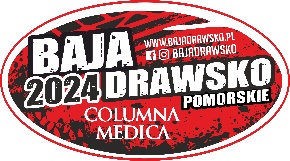 Columna Medica Baja Drawsko Pomorskie18-20.04.2024, Poligon Drawski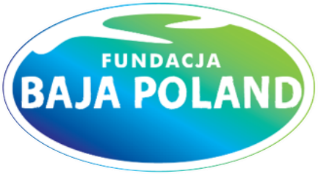 Numer StartowyColumna Medica Baja Drawsko Pomorskie18-20.04.2024, Poligon DrawskiZgłoszenie do:Zgłoszenie do:Zgłoszenie do:Zgłoszenie do:Zgłoszenie do:Zgłoszenie do:Zgłoszenie do:Zgłoszenie do:Zgłoszenie do:MPRBPPRBKLASYFIKACJA BPRADVADVZAWODNIK / SPONSORZAWODNIKNazwa zawodnikaNazwiskoImięData urodzeniaNarodowośćNr paszportu / Nr dowoduAdres do korespondencjiTelefon kontaktowyE-mailPrzynależność klubowa*Typ i Nr Licencji*Wydana przezNr prawa jazdyKraj wydaniaKontakt I.C.EKontakt I.C.EKontakt I.C.EW nagłym wypadku proszę powiadomićNazwisko i imięTelefonW nagłym wypadku proszę powiadomićSZCZEGÓŁY DOTYCZĄCE POJAZDUSZCZEGÓŁY DOTYCZĄCE POJAZDUSZCZEGÓŁY DOTYCZĄCE POJAZDUSZCZEGÓŁY DOTYCZĄCE POJAZDUSZCZEGÓŁY DOTYCZĄCE POJAZDUSZCZEGÓŁY DOTYCZĄCE POJAZDUSZCZEGÓŁY DOTYCZĄCE POJAZDUSZCZEGÓŁY DOTYCZĄCE POJAZDUSZCZEGÓŁY DOTYCZĄCE POJAZDUSZCZEGÓŁY DOTYCZĄCE POJAZDUSZCZEGÓŁY DOTYCZĄCE POJAZDUSZCZEGÓŁY DOTYCZĄCE POJAZDUSZCZEGÓŁY DOTYCZĄCE POJAZDUMarkaNr rejestracyjnyNr rejestracyjnyNr rejestracyjnyNr rejestracyjnyTypNr ramy / VINNr ramy / VINNr ramy / VINNr ramy / VINRok produkcjiPojemność skokowaPojemność skokowaPojemność skokowaPojemność skokowaGrupaMQ2Q4BPRADV1ADV2GrupaADV2ADV4Klasyfikacja sponsorskaKlasyfikacja sponsorskaKlasyfikacja sponsorskaKlasyfikacja producentówKlasyfikacja producentówKlasyfikacja producentówWPISOWEWPISOWEWPISOWEWPISOWEWPISOWEWPISOWEWPISOWEWPISOWEWPISOWEWPISOWEWPISOWEWPISOWEAby zgłoszenie było ważne należy do niego dołączyć potwierdzenie wpłaty właściwej kwoty wpisowego na konto organizatora, tj. przekaz bankowy, potwierdzenie przelewu bankowego itp.Aby zgłoszenie było ważne należy do niego dołączyć potwierdzenie wpłaty właściwej kwoty wpisowego na konto organizatora, tj. przekaz bankowy, potwierdzenie przelewu bankowego itp.Aby zgłoszenie było ważne należy do niego dołączyć potwierdzenie wpłaty właściwej kwoty wpisowego na konto organizatora, tj. przekaz bankowy, potwierdzenie przelewu bankowego itp.Aby zgłoszenie było ważne należy do niego dołączyć potwierdzenie wpłaty właściwej kwoty wpisowego na konto organizatora, tj. przekaz bankowy, potwierdzenie przelewu bankowego itp.Aby zgłoszenie było ważne należy do niego dołączyć potwierdzenie wpłaty właściwej kwoty wpisowego na konto organizatora, tj. przekaz bankowy, potwierdzenie przelewu bankowego itp.Aby zgłoszenie było ważne należy do niego dołączyć potwierdzenie wpłaty właściwej kwoty wpisowego na konto organizatora, tj. przekaz bankowy, potwierdzenie przelewu bankowego itp.Aby zgłoszenie było ważne należy do niego dołączyć potwierdzenie wpłaty właściwej kwoty wpisowego na konto organizatora, tj. przekaz bankowy, potwierdzenie przelewu bankowego itp.Aby zgłoszenie było ważne należy do niego dołączyć potwierdzenie wpłaty właściwej kwoty wpisowego na konto organizatora, tj. przekaz bankowy, potwierdzenie przelewu bankowego itp.Aby zgłoszenie było ważne należy do niego dołączyć potwierdzenie wpłaty właściwej kwoty wpisowego na konto organizatora, tj. przekaz bankowy, potwierdzenie przelewu bankowego itp.Aby zgłoszenie było ważne należy do niego dołączyć potwierdzenie wpłaty właściwej kwoty wpisowego na konto organizatora, tj. przekaz bankowy, potwierdzenie przelewu bankowego itp.Aby zgłoszenie było ważne należy do niego dołączyć potwierdzenie wpłaty właściwej kwoty wpisowego na konto organizatora, tj. przekaz bankowy, potwierdzenie przelewu bankowego itp.Aby zgłoszenie było ważne należy do niego dołączyć potwierdzenie wpłaty właściwej kwoty wpisowego na konto organizatora, tj. przekaz bankowy, potwierdzenie przelewu bankowego itp.GrupaGrupaGrupaGrupaMMQ2 / Q4Q2 / Q4BPRBPRADVADVWysokość wpisowego w terminie 1do: 12/04/2024, 23h:59Wysokość wpisowego w terminie 1do: 12/04/2024, 23h:59Wysokość wpisowego w terminie 1do: 12/04/2024, 23h:59Wysokość wpisowego w terminie 1do: 12/04/2024, 23h:591000,-1200,-1000,-700,-Wysokość wpisowego w terminie 2 od 12/04/2024 do: 14/04/2024, 23h:59Wysokość wpisowego w terminie 2 od 12/04/2024 do: 14/04/2024, 23h:59Wysokość wpisowego w terminie 2 od 12/04/2024 do: 14/04/2024, 23h:59Wysokość wpisowego w terminie 2 od 12/04/2024 do: 14/04/2024, 23h:591400,- 1600,-1400,-1000,-Klasyfikacja zespołów sponsorskichKlasyfikacja zespołów sponsorskich400,-400,-Klasyfikacja zespołów producenckichKlasyfikacja zespołów producenckichKlasyfikacja zespołów producenckichKlasyfikacja zespołów producenckichKlasyfikacja zespołów producenckich500,-OŚWIADCZENIEOŚWIADCZENIEOŚWIADCZENIEOŚWIADCZENIEOŚWIADCZENIEOŚWIADCZENIEOŚWIADCZENIEOŚWIADCZENIEOŚWIADCZENIEOŚWIADCZENIEOŚWIADCZENIEOŚWIADCZENIEOŚWIADCZENIEXOświadczam, iż znane mi są ryzyko i niebezpieczeństwa związane z zawodami/imprezami sportu motorowego i w razie wypadku lub innych podobnych okoliczności wynikających z mojego udziału w tych zawodach/imprezie akceptuję pełną odpowiedzialność z tego tytułu, a także, nie będę występować względem Organizatora z roszczeniami wynikającymi z powyższych zdarzeńOświadczam, iż znane mi są ryzyko i niebezpieczeństwa związane z zawodami/imprezami sportu motorowego i w razie wypadku lub innych podobnych okoliczności wynikających z mojego udziału w tych zawodach/imprezie akceptuję pełną odpowiedzialność z tego tytułu, a także, nie będę występować względem Organizatora z roszczeniami wynikającymi z powyższych zdarzeńOświadczam, iż znane mi są ryzyko i niebezpieczeństwa związane z zawodami/imprezami sportu motorowego i w razie wypadku lub innych podobnych okoliczności wynikających z mojego udziału w tych zawodach/imprezie akceptuję pełną odpowiedzialność z tego tytułu, a także, nie będę występować względem Organizatora z roszczeniami wynikającymi z powyższych zdarzeńOświadczam, iż znane mi są ryzyko i niebezpieczeństwa związane z zawodami/imprezami sportu motorowego i w razie wypadku lub innych podobnych okoliczności wynikających z mojego udziału w tych zawodach/imprezie akceptuję pełną odpowiedzialność z tego tytułu, a także, nie będę występować względem Organizatora z roszczeniami wynikającymi z powyższych zdarzeńOświadczam, iż znane mi są ryzyko i niebezpieczeństwa związane z zawodami/imprezami sportu motorowego i w razie wypadku lub innych podobnych okoliczności wynikających z mojego udziału w tych zawodach/imprezie akceptuję pełną odpowiedzialność z tego tytułu, a także, nie będę występować względem Organizatora z roszczeniami wynikającymi z powyższych zdarzeńOświadczam, iż znane mi są ryzyko i niebezpieczeństwa związane z zawodami/imprezami sportu motorowego i w razie wypadku lub innych podobnych okoliczności wynikających z mojego udziału w tych zawodach/imprezie akceptuję pełną odpowiedzialność z tego tytułu, a także, nie będę występować względem Organizatora z roszczeniami wynikającymi z powyższych zdarzeńOświadczam, iż znane mi są ryzyko i niebezpieczeństwa związane z zawodami/imprezami sportu motorowego i w razie wypadku lub innych podobnych okoliczności wynikających z mojego udziału w tych zawodach/imprezie akceptuję pełną odpowiedzialność z tego tytułu, a także, nie będę występować względem Organizatora z roszczeniami wynikającymi z powyższych zdarzeńOświadczam, iż znane mi są ryzyko i niebezpieczeństwa związane z zawodami/imprezami sportu motorowego i w razie wypadku lub innych podobnych okoliczności wynikających z mojego udziału w tych zawodach/imprezie akceptuję pełną odpowiedzialność z tego tytułu, a także, nie będę występować względem Organizatora z roszczeniami wynikającymi z powyższych zdarzeńOświadczam, iż znane mi są ryzyko i niebezpieczeństwa związane z zawodami/imprezami sportu motorowego i w razie wypadku lub innych podobnych okoliczności wynikających z mojego udziału w tych zawodach/imprezie akceptuję pełną odpowiedzialność z tego tytułu, a także, nie będę występować względem Organizatora z roszczeniami wynikającymi z powyższych zdarzeńOświadczam, iż znane mi są ryzyko i niebezpieczeństwa związane z zawodami/imprezami sportu motorowego i w razie wypadku lub innych podobnych okoliczności wynikających z mojego udziału w tych zawodach/imprezie akceptuję pełną odpowiedzialność z tego tytułu, a także, nie będę występować względem Organizatora z roszczeniami wynikającymi z powyższych zdarzeńOświadczam, iż znane mi są ryzyko i niebezpieczeństwa związane z zawodami/imprezami sportu motorowego i w razie wypadku lub innych podobnych okoliczności wynikających z mojego udziału w tych zawodach/imprezie akceptuję pełną odpowiedzialność z tego tytułu, a także, nie będę występować względem Organizatora z roszczeniami wynikającymi z powyższych zdarzeńOświadczam, iż znane mi są ryzyko i niebezpieczeństwa związane z zawodami/imprezami sportu motorowego i w razie wypadku lub innych podobnych okoliczności wynikających z mojego udziału w tych zawodach/imprezie akceptuję pełną odpowiedzialność z tego tytułu, a także, nie będę występować względem Organizatora z roszczeniami wynikającymi z powyższych zdarzeńXDeklaruję także pełną znajomość przepisów i regulaminów sportowych PZM odnoszących się do sportu motocyklowego, jak i przepisów Antydopingowych dotyczących zakazu stosowania substancji i metod zabronionych oraz gwarantuję podporządkowanie się wszystkim tym przepisom bez wyjątku.Deklaruję także pełną znajomość przepisów i regulaminów sportowych PZM odnoszących się do sportu motocyklowego, jak i przepisów Antydopingowych dotyczących zakazu stosowania substancji i metod zabronionych oraz gwarantuję podporządkowanie się wszystkim tym przepisom bez wyjątku.Deklaruję także pełną znajomość przepisów i regulaminów sportowych PZM odnoszących się do sportu motocyklowego, jak i przepisów Antydopingowych dotyczących zakazu stosowania substancji i metod zabronionych oraz gwarantuję podporządkowanie się wszystkim tym przepisom bez wyjątku.Deklaruję także pełną znajomość przepisów i regulaminów sportowych PZM odnoszących się do sportu motocyklowego, jak i przepisów Antydopingowych dotyczących zakazu stosowania substancji i metod zabronionych oraz gwarantuję podporządkowanie się wszystkim tym przepisom bez wyjątku.Deklaruję także pełną znajomość przepisów i regulaminów sportowych PZM odnoszących się do sportu motocyklowego, jak i przepisów Antydopingowych dotyczących zakazu stosowania substancji i metod zabronionych oraz gwarantuję podporządkowanie się wszystkim tym przepisom bez wyjątku.Deklaruję także pełną znajomość przepisów i regulaminów sportowych PZM odnoszących się do sportu motocyklowego, jak i przepisów Antydopingowych dotyczących zakazu stosowania substancji i metod zabronionych oraz gwarantuję podporządkowanie się wszystkim tym przepisom bez wyjątku.Deklaruję także pełną znajomość przepisów i regulaminów sportowych PZM odnoszących się do sportu motocyklowego, jak i przepisów Antydopingowych dotyczących zakazu stosowania substancji i metod zabronionych oraz gwarantuję podporządkowanie się wszystkim tym przepisom bez wyjątku.Deklaruję także pełną znajomość przepisów i regulaminów sportowych PZM odnoszących się do sportu motocyklowego, jak i przepisów Antydopingowych dotyczących zakazu stosowania substancji i metod zabronionych oraz gwarantuję podporządkowanie się wszystkim tym przepisom bez wyjątku.Deklaruję także pełną znajomość przepisów i regulaminów sportowych PZM odnoszących się do sportu motocyklowego, jak i przepisów Antydopingowych dotyczących zakazu stosowania substancji i metod zabronionych oraz gwarantuję podporządkowanie się wszystkim tym przepisom bez wyjątku.Deklaruję także pełną znajomość przepisów i regulaminów sportowych PZM odnoszących się do sportu motocyklowego, jak i przepisów Antydopingowych dotyczących zakazu stosowania substancji i metod zabronionych oraz gwarantuję podporządkowanie się wszystkim tym przepisom bez wyjątku.Deklaruję także pełną znajomość przepisów i regulaminów sportowych PZM odnoszących się do sportu motocyklowego, jak i przepisów Antydopingowych dotyczących zakazu stosowania substancji i metod zabronionych oraz gwarantuję podporządkowanie się wszystkim tym przepisom bez wyjątku.Deklaruję także pełną znajomość przepisów i regulaminów sportowych PZM odnoszących się do sportu motocyklowego, jak i przepisów Antydopingowych dotyczących zakazu stosowania substancji i metod zabronionych oraz gwarantuję podporządkowanie się wszystkim tym przepisom bez wyjątku.XOświadczam, iż wszystkie dane zamieszczone w powyższym formularzu (w szczególności dane osobowe, numery stosownych dokumentów) są zgodne ze stanem faktycznym. Moim podpisem poświadczam, że informacje zawarte w zgłoszeniu są prawdziwe i akceptuję powyższe gwarancje oraz wszystkie warunki związane z moim udziałem w zawodach/imprezie.Oświadczam, iż wszystkie dane zamieszczone w powyższym formularzu (w szczególności dane osobowe, numery stosownych dokumentów) są zgodne ze stanem faktycznym. Moim podpisem poświadczam, że informacje zawarte w zgłoszeniu są prawdziwe i akceptuję powyższe gwarancje oraz wszystkie warunki związane z moim udziałem w zawodach/imprezie.Oświadczam, iż wszystkie dane zamieszczone w powyższym formularzu (w szczególności dane osobowe, numery stosownych dokumentów) są zgodne ze stanem faktycznym. Moim podpisem poświadczam, że informacje zawarte w zgłoszeniu są prawdziwe i akceptuję powyższe gwarancje oraz wszystkie warunki związane z moim udziałem w zawodach/imprezie.Oświadczam, iż wszystkie dane zamieszczone w powyższym formularzu (w szczególności dane osobowe, numery stosownych dokumentów) są zgodne ze stanem faktycznym. Moim podpisem poświadczam, że informacje zawarte w zgłoszeniu są prawdziwe i akceptuję powyższe gwarancje oraz wszystkie warunki związane z moim udziałem w zawodach/imprezie.Oświadczam, iż wszystkie dane zamieszczone w powyższym formularzu (w szczególności dane osobowe, numery stosownych dokumentów) są zgodne ze stanem faktycznym. Moim podpisem poświadczam, że informacje zawarte w zgłoszeniu są prawdziwe i akceptuję powyższe gwarancje oraz wszystkie warunki związane z moim udziałem w zawodach/imprezie.Oświadczam, iż wszystkie dane zamieszczone w powyższym formularzu (w szczególności dane osobowe, numery stosownych dokumentów) są zgodne ze stanem faktycznym. Moim podpisem poświadczam, że informacje zawarte w zgłoszeniu są prawdziwe i akceptuję powyższe gwarancje oraz wszystkie warunki związane z moim udziałem w zawodach/imprezie.Oświadczam, iż wszystkie dane zamieszczone w powyższym formularzu (w szczególności dane osobowe, numery stosownych dokumentów) są zgodne ze stanem faktycznym. Moim podpisem poświadczam, że informacje zawarte w zgłoszeniu są prawdziwe i akceptuję powyższe gwarancje oraz wszystkie warunki związane z moim udziałem w zawodach/imprezie.Oświadczam, iż wszystkie dane zamieszczone w powyższym formularzu (w szczególności dane osobowe, numery stosownych dokumentów) są zgodne ze stanem faktycznym. Moim podpisem poświadczam, że informacje zawarte w zgłoszeniu są prawdziwe i akceptuję powyższe gwarancje oraz wszystkie warunki związane z moim udziałem w zawodach/imprezie.Oświadczam, iż wszystkie dane zamieszczone w powyższym formularzu (w szczególności dane osobowe, numery stosownych dokumentów) są zgodne ze stanem faktycznym. Moim podpisem poświadczam, że informacje zawarte w zgłoszeniu są prawdziwe i akceptuję powyższe gwarancje oraz wszystkie warunki związane z moim udziałem w zawodach/imprezie.Oświadczam, iż wszystkie dane zamieszczone w powyższym formularzu (w szczególności dane osobowe, numery stosownych dokumentów) są zgodne ze stanem faktycznym. Moim podpisem poświadczam, że informacje zawarte w zgłoszeniu są prawdziwe i akceptuję powyższe gwarancje oraz wszystkie warunki związane z moim udziałem w zawodach/imprezie.Oświadczam, iż wszystkie dane zamieszczone w powyższym formularzu (w szczególności dane osobowe, numery stosownych dokumentów) są zgodne ze stanem faktycznym. Moim podpisem poświadczam, że informacje zawarte w zgłoszeniu są prawdziwe i akceptuję powyższe gwarancje oraz wszystkie warunki związane z moim udziałem w zawodach/imprezie.Oświadczam, iż wszystkie dane zamieszczone w powyższym formularzu (w szczególności dane osobowe, numery stosownych dokumentów) są zgodne ze stanem faktycznym. Moim podpisem poświadczam, że informacje zawarte w zgłoszeniu są prawdziwe i akceptuję powyższe gwarancje oraz wszystkie warunki związane z moim udziałem w zawodach/imprezie.W związku z koniecznością przetwarzania danych osobowych informujemy, że:Administratorem danych osobowych (ADO), podanych w formularzu zgłoszenia, jest Organizator zawodów FUNDACJA BAJA POLAND , 72-003 Szczecin, ul. Migdałowa 1A.Podanie danych jest niezbędne do przyjęcia zgłoszenia i udziału w ww. zawodach/imprezie, a ich niepodanie to uniemożliwi.Dane osobowe będą przetwarzane w celu: uczestnictwa w zawodach/imprezie, w tym klasyfikowania w wynikach zawodów/imprezy a następnie w klasyfikacji rocznej danego cyklu;oceny zdolności do udziału w danych zawodach, na podstawie zaświadczenia lekarskiego;potwierdzania przynależności klubowej;promowanie zwodów/imprezy m.in. poprzez publikację zdjęć, np. z uczestnictwa w zawodach/imprezie, z rozdania nagród, itp.;podlegania ew. odpowiedzialności dyscyplinarnej.Podstawą prawną przetwarzania danych osobowych jest art. 6 ust. 1 lit. b RODO, tj. przetwarzanie niezbędne do wykonania umowy, (którą stanowi zgłoszenie) i podjęcia działań na wniosek osoby, której dane dotyczą, związanych z przyjęciem zgłoszenia i możliwością udziału w danym sporcie motorowym, jak również art. 6 ust. 1 lit. f RODO, tj. prawnie uzasadniony interes realizowany przez administratora lub stronę trzecią, jakim jest promowanie zawodów/imprezy.Odbiorcą danych osobowych będą np.: Międzynarodowe Federacje Sportowe, gdy ma to zastosowanie;Narodowe Federacje Sportowe, w przypadku rozgrywania zawodów/imprezy leżących w ich jurysdykcji;media, użytkownicy stron internetowych, w związku z publikacją wyników, informacji prasowych, zdjęć z zawodów/imprezy;firmy ubezpieczeniowe, gdy ma to zastosowanie;firmy pocztowe i kurierskie, zapewniające wymianę korespondencji.Dane osobowe będą przechowywane odpowiednio: Dokumenty zgłoszeniowe – 2 lata liczone od daty przyjęcia zgłoszenia; Wyniki i klasyfikacje roczne – bezterminowo; Dokumenty dot. ew. postępowania dyscyplinarnego zgodnie z procedurą regulującą to postępowanie.Prawa przysługujące osobie, której dane dotyczą to: żądanie dostępu do danych osobowych, ich sprostowania oraz otrzymania kopii tych danych, jak również otrzymania pełnej informacji o ich przetwarzaniu;żądanie usunięcia danych osobowych lub ograniczenia ich przetwarzania wyłącznie do ich przechowywania, a także wniesienia sprzeciwu wobec ich przetwarzania;żądanie przenoszenia danych, w tym otrzymania podanych danych w postaci pliku komputerowego w powszechnie używanym formacie lub przesłania tego pliku innemu administratorowi;wniesienie skargi do Prezesa Urzędu Ochrony Danych Osobowych, na przetwarzanie danych osobowych przez ADO.Wszelkie wnioski, pytania i żądania związane z przetwarzaniem można kierować do Organizatora zawodów/imprezy na adres e-mail: 
biuro@bajapoland.euW związku z koniecznością przetwarzania danych osobowych informujemy, że:Administratorem danych osobowych (ADO), podanych w formularzu zgłoszenia, jest Organizator zawodów FUNDACJA BAJA POLAND , 72-003 Szczecin, ul. Migdałowa 1A.Podanie danych jest niezbędne do przyjęcia zgłoszenia i udziału w ww. zawodach/imprezie, a ich niepodanie to uniemożliwi.Dane osobowe będą przetwarzane w celu: uczestnictwa w zawodach/imprezie, w tym klasyfikowania w wynikach zawodów/imprezy a następnie w klasyfikacji rocznej danego cyklu;oceny zdolności do udziału w danych zawodach, na podstawie zaświadczenia lekarskiego;potwierdzania przynależności klubowej;promowanie zwodów/imprezy m.in. poprzez publikację zdjęć, np. z uczestnictwa w zawodach/imprezie, z rozdania nagród, itp.;podlegania ew. odpowiedzialności dyscyplinarnej.Podstawą prawną przetwarzania danych osobowych jest art. 6 ust. 1 lit. b RODO, tj. przetwarzanie niezbędne do wykonania umowy, (którą stanowi zgłoszenie) i podjęcia działań na wniosek osoby, której dane dotyczą, związanych z przyjęciem zgłoszenia i możliwością udziału w danym sporcie motorowym, jak również art. 6 ust. 1 lit. f RODO, tj. prawnie uzasadniony interes realizowany przez administratora lub stronę trzecią, jakim jest promowanie zawodów/imprezy.Odbiorcą danych osobowych będą np.: Międzynarodowe Federacje Sportowe, gdy ma to zastosowanie;Narodowe Federacje Sportowe, w przypadku rozgrywania zawodów/imprezy leżących w ich jurysdykcji;media, użytkownicy stron internetowych, w związku z publikacją wyników, informacji prasowych, zdjęć z zawodów/imprezy;firmy ubezpieczeniowe, gdy ma to zastosowanie;firmy pocztowe i kurierskie, zapewniające wymianę korespondencji.Dane osobowe będą przechowywane odpowiednio: Dokumenty zgłoszeniowe – 2 lata liczone od daty przyjęcia zgłoszenia; Wyniki i klasyfikacje roczne – bezterminowo; Dokumenty dot. ew. postępowania dyscyplinarnego zgodnie z procedurą regulującą to postępowanie.Prawa przysługujące osobie, której dane dotyczą to: żądanie dostępu do danych osobowych, ich sprostowania oraz otrzymania kopii tych danych, jak również otrzymania pełnej informacji o ich przetwarzaniu;żądanie usunięcia danych osobowych lub ograniczenia ich przetwarzania wyłącznie do ich przechowywania, a także wniesienia sprzeciwu wobec ich przetwarzania;żądanie przenoszenia danych, w tym otrzymania podanych danych w postaci pliku komputerowego w powszechnie używanym formacie lub przesłania tego pliku innemu administratorowi;wniesienie skargi do Prezesa Urzędu Ochrony Danych Osobowych, na przetwarzanie danych osobowych przez ADO.Wszelkie wnioski, pytania i żądania związane z przetwarzaniem można kierować do Organizatora zawodów/imprezy na adres e-mail: 
biuro@bajapoland.euW związku z koniecznością przetwarzania danych osobowych informujemy, że:Administratorem danych osobowych (ADO), podanych w formularzu zgłoszenia, jest Organizator zawodów FUNDACJA BAJA POLAND , 72-003 Szczecin, ul. Migdałowa 1A.Podanie danych jest niezbędne do przyjęcia zgłoszenia i udziału w ww. zawodach/imprezie, a ich niepodanie to uniemożliwi.Dane osobowe będą przetwarzane w celu: uczestnictwa w zawodach/imprezie, w tym klasyfikowania w wynikach zawodów/imprezy a następnie w klasyfikacji rocznej danego cyklu;oceny zdolności do udziału w danych zawodach, na podstawie zaświadczenia lekarskiego;potwierdzania przynależności klubowej;promowanie zwodów/imprezy m.in. poprzez publikację zdjęć, np. z uczestnictwa w zawodach/imprezie, z rozdania nagród, itp.;podlegania ew. odpowiedzialności dyscyplinarnej.Podstawą prawną przetwarzania danych osobowych jest art. 6 ust. 1 lit. b RODO, tj. przetwarzanie niezbędne do wykonania umowy, (którą stanowi zgłoszenie) i podjęcia działań na wniosek osoby, której dane dotyczą, związanych z przyjęciem zgłoszenia i możliwością udziału w danym sporcie motorowym, jak również art. 6 ust. 1 lit. f RODO, tj. prawnie uzasadniony interes realizowany przez administratora lub stronę trzecią, jakim jest promowanie zawodów/imprezy.Odbiorcą danych osobowych będą np.: Międzynarodowe Federacje Sportowe, gdy ma to zastosowanie;Narodowe Federacje Sportowe, w przypadku rozgrywania zawodów/imprezy leżących w ich jurysdykcji;media, użytkownicy stron internetowych, w związku z publikacją wyników, informacji prasowych, zdjęć z zawodów/imprezy;firmy ubezpieczeniowe, gdy ma to zastosowanie;firmy pocztowe i kurierskie, zapewniające wymianę korespondencji.Dane osobowe będą przechowywane odpowiednio: Dokumenty zgłoszeniowe – 2 lata liczone od daty przyjęcia zgłoszenia; Wyniki i klasyfikacje roczne – bezterminowo; Dokumenty dot. ew. postępowania dyscyplinarnego zgodnie z procedurą regulującą to postępowanie.Prawa przysługujące osobie, której dane dotyczą to: żądanie dostępu do danych osobowych, ich sprostowania oraz otrzymania kopii tych danych, jak również otrzymania pełnej informacji o ich przetwarzaniu;żądanie usunięcia danych osobowych lub ograniczenia ich przetwarzania wyłącznie do ich przechowywania, a także wniesienia sprzeciwu wobec ich przetwarzania;żądanie przenoszenia danych, w tym otrzymania podanych danych w postaci pliku komputerowego w powszechnie używanym formacie lub przesłania tego pliku innemu administratorowi;wniesienie skargi do Prezesa Urzędu Ochrony Danych Osobowych, na przetwarzanie danych osobowych przez ADO.Wszelkie wnioski, pytania i żądania związane z przetwarzaniem można kierować do Organizatora zawodów/imprezy na adres e-mail: 
biuro@bajapoland.euW związku z koniecznością przetwarzania danych osobowych informujemy, że:Administratorem danych osobowych (ADO), podanych w formularzu zgłoszenia, jest Organizator zawodów FUNDACJA BAJA POLAND , 72-003 Szczecin, ul. Migdałowa 1A.Podanie danych jest niezbędne do przyjęcia zgłoszenia i udziału w ww. zawodach/imprezie, a ich niepodanie to uniemożliwi.Dane osobowe będą przetwarzane w celu: uczestnictwa w zawodach/imprezie, w tym klasyfikowania w wynikach zawodów/imprezy a następnie w klasyfikacji rocznej danego cyklu;oceny zdolności do udziału w danych zawodach, na podstawie zaświadczenia lekarskiego;potwierdzania przynależności klubowej;promowanie zwodów/imprezy m.in. poprzez publikację zdjęć, np. z uczestnictwa w zawodach/imprezie, z rozdania nagród, itp.;podlegania ew. odpowiedzialności dyscyplinarnej.Podstawą prawną przetwarzania danych osobowych jest art. 6 ust. 1 lit. b RODO, tj. przetwarzanie niezbędne do wykonania umowy, (którą stanowi zgłoszenie) i podjęcia działań na wniosek osoby, której dane dotyczą, związanych z przyjęciem zgłoszenia i możliwością udziału w danym sporcie motorowym, jak również art. 6 ust. 1 lit. f RODO, tj. prawnie uzasadniony interes realizowany przez administratora lub stronę trzecią, jakim jest promowanie zawodów/imprezy.Odbiorcą danych osobowych będą np.: Międzynarodowe Federacje Sportowe, gdy ma to zastosowanie;Narodowe Federacje Sportowe, w przypadku rozgrywania zawodów/imprezy leżących w ich jurysdykcji;media, użytkownicy stron internetowych, w związku z publikacją wyników, informacji prasowych, zdjęć z zawodów/imprezy;firmy ubezpieczeniowe, gdy ma to zastosowanie;firmy pocztowe i kurierskie, zapewniające wymianę korespondencji.Dane osobowe będą przechowywane odpowiednio: Dokumenty zgłoszeniowe – 2 lata liczone od daty przyjęcia zgłoszenia; Wyniki i klasyfikacje roczne – bezterminowo; Dokumenty dot. ew. postępowania dyscyplinarnego zgodnie z procedurą regulującą to postępowanie.Prawa przysługujące osobie, której dane dotyczą to: żądanie dostępu do danych osobowych, ich sprostowania oraz otrzymania kopii tych danych, jak również otrzymania pełnej informacji o ich przetwarzaniu;żądanie usunięcia danych osobowych lub ograniczenia ich przetwarzania wyłącznie do ich przechowywania, a także wniesienia sprzeciwu wobec ich przetwarzania;żądanie przenoszenia danych, w tym otrzymania podanych danych w postaci pliku komputerowego w powszechnie używanym formacie lub przesłania tego pliku innemu administratorowi;wniesienie skargi do Prezesa Urzędu Ochrony Danych Osobowych, na przetwarzanie danych osobowych przez ADO.Wszelkie wnioski, pytania i żądania związane z przetwarzaniem można kierować do Organizatora zawodów/imprezy na adres e-mail: 
biuro@bajapoland.euW związku z koniecznością przetwarzania danych osobowych informujemy, że:Administratorem danych osobowych (ADO), podanych w formularzu zgłoszenia, jest Organizator zawodów FUNDACJA BAJA POLAND , 72-003 Szczecin, ul. Migdałowa 1A.Podanie danych jest niezbędne do przyjęcia zgłoszenia i udziału w ww. zawodach/imprezie, a ich niepodanie to uniemożliwi.Dane osobowe będą przetwarzane w celu: uczestnictwa w zawodach/imprezie, w tym klasyfikowania w wynikach zawodów/imprezy a następnie w klasyfikacji rocznej danego cyklu;oceny zdolności do udziału w danych zawodach, na podstawie zaświadczenia lekarskiego;potwierdzania przynależności klubowej;promowanie zwodów/imprezy m.in. poprzez publikację zdjęć, np. z uczestnictwa w zawodach/imprezie, z rozdania nagród, itp.;podlegania ew. odpowiedzialności dyscyplinarnej.Podstawą prawną przetwarzania danych osobowych jest art. 6 ust. 1 lit. b RODO, tj. przetwarzanie niezbędne do wykonania umowy, (którą stanowi zgłoszenie) i podjęcia działań na wniosek osoby, której dane dotyczą, związanych z przyjęciem zgłoszenia i możliwością udziału w danym sporcie motorowym, jak również art. 6 ust. 1 lit. f RODO, tj. prawnie uzasadniony interes realizowany przez administratora lub stronę trzecią, jakim jest promowanie zawodów/imprezy.Odbiorcą danych osobowych będą np.: Międzynarodowe Federacje Sportowe, gdy ma to zastosowanie;Narodowe Federacje Sportowe, w przypadku rozgrywania zawodów/imprezy leżących w ich jurysdykcji;media, użytkownicy stron internetowych, w związku z publikacją wyników, informacji prasowych, zdjęć z zawodów/imprezy;firmy ubezpieczeniowe, gdy ma to zastosowanie;firmy pocztowe i kurierskie, zapewniające wymianę korespondencji.Dane osobowe będą przechowywane odpowiednio: Dokumenty zgłoszeniowe – 2 lata liczone od daty przyjęcia zgłoszenia; Wyniki i klasyfikacje roczne – bezterminowo; Dokumenty dot. ew. postępowania dyscyplinarnego zgodnie z procedurą regulującą to postępowanie.Prawa przysługujące osobie, której dane dotyczą to: żądanie dostępu do danych osobowych, ich sprostowania oraz otrzymania kopii tych danych, jak również otrzymania pełnej informacji o ich przetwarzaniu;żądanie usunięcia danych osobowych lub ograniczenia ich przetwarzania wyłącznie do ich przechowywania, a także wniesienia sprzeciwu wobec ich przetwarzania;żądanie przenoszenia danych, w tym otrzymania podanych danych w postaci pliku komputerowego w powszechnie używanym formacie lub przesłania tego pliku innemu administratorowi;wniesienie skargi do Prezesa Urzędu Ochrony Danych Osobowych, na przetwarzanie danych osobowych przez ADO.Wszelkie wnioski, pytania i żądania związane z przetwarzaniem można kierować do Organizatora zawodów/imprezy na adres e-mail: 
biuro@bajapoland.euW związku z koniecznością przetwarzania danych osobowych informujemy, że:Administratorem danych osobowych (ADO), podanych w formularzu zgłoszenia, jest Organizator zawodów FUNDACJA BAJA POLAND , 72-003 Szczecin, ul. Migdałowa 1A.Podanie danych jest niezbędne do przyjęcia zgłoszenia i udziału w ww. zawodach/imprezie, a ich niepodanie to uniemożliwi.Dane osobowe będą przetwarzane w celu: uczestnictwa w zawodach/imprezie, w tym klasyfikowania w wynikach zawodów/imprezy a następnie w klasyfikacji rocznej danego cyklu;oceny zdolności do udziału w danych zawodach, na podstawie zaświadczenia lekarskiego;potwierdzania przynależności klubowej;promowanie zwodów/imprezy m.in. poprzez publikację zdjęć, np. z uczestnictwa w zawodach/imprezie, z rozdania nagród, itp.;podlegania ew. odpowiedzialności dyscyplinarnej.Podstawą prawną przetwarzania danych osobowych jest art. 6 ust. 1 lit. b RODO, tj. przetwarzanie niezbędne do wykonania umowy, (którą stanowi zgłoszenie) i podjęcia działań na wniosek osoby, której dane dotyczą, związanych z przyjęciem zgłoszenia i możliwością udziału w danym sporcie motorowym, jak również art. 6 ust. 1 lit. f RODO, tj. prawnie uzasadniony interes realizowany przez administratora lub stronę trzecią, jakim jest promowanie zawodów/imprezy.Odbiorcą danych osobowych będą np.: Międzynarodowe Federacje Sportowe, gdy ma to zastosowanie;Narodowe Federacje Sportowe, w przypadku rozgrywania zawodów/imprezy leżących w ich jurysdykcji;media, użytkownicy stron internetowych, w związku z publikacją wyników, informacji prasowych, zdjęć z zawodów/imprezy;firmy ubezpieczeniowe, gdy ma to zastosowanie;firmy pocztowe i kurierskie, zapewniające wymianę korespondencji.Dane osobowe będą przechowywane odpowiednio: Dokumenty zgłoszeniowe – 2 lata liczone od daty przyjęcia zgłoszenia; Wyniki i klasyfikacje roczne – bezterminowo; Dokumenty dot. ew. postępowania dyscyplinarnego zgodnie z procedurą regulującą to postępowanie.Prawa przysługujące osobie, której dane dotyczą to: żądanie dostępu do danych osobowych, ich sprostowania oraz otrzymania kopii tych danych, jak również otrzymania pełnej informacji o ich przetwarzaniu;żądanie usunięcia danych osobowych lub ograniczenia ich przetwarzania wyłącznie do ich przechowywania, a także wniesienia sprzeciwu wobec ich przetwarzania;żądanie przenoszenia danych, w tym otrzymania podanych danych w postaci pliku komputerowego w powszechnie używanym formacie lub przesłania tego pliku innemu administratorowi;wniesienie skargi do Prezesa Urzędu Ochrony Danych Osobowych, na przetwarzanie danych osobowych przez ADO.Wszelkie wnioski, pytania i żądania związane z przetwarzaniem można kierować do Organizatora zawodów/imprezy na adres e-mail: 
biuro@bajapoland.euW związku z koniecznością przetwarzania danych osobowych informujemy, że:Administratorem danych osobowych (ADO), podanych w formularzu zgłoszenia, jest Organizator zawodów FUNDACJA BAJA POLAND , 72-003 Szczecin, ul. Migdałowa 1A.Podanie danych jest niezbędne do przyjęcia zgłoszenia i udziału w ww. zawodach/imprezie, a ich niepodanie to uniemożliwi.Dane osobowe będą przetwarzane w celu: uczestnictwa w zawodach/imprezie, w tym klasyfikowania w wynikach zawodów/imprezy a następnie w klasyfikacji rocznej danego cyklu;oceny zdolności do udziału w danych zawodach, na podstawie zaświadczenia lekarskiego;potwierdzania przynależności klubowej;promowanie zwodów/imprezy m.in. poprzez publikację zdjęć, np. z uczestnictwa w zawodach/imprezie, z rozdania nagród, itp.;podlegania ew. odpowiedzialności dyscyplinarnej.Podstawą prawną przetwarzania danych osobowych jest art. 6 ust. 1 lit. b RODO, tj. przetwarzanie niezbędne do wykonania umowy, (którą stanowi zgłoszenie) i podjęcia działań na wniosek osoby, której dane dotyczą, związanych z przyjęciem zgłoszenia i możliwością udziału w danym sporcie motorowym, jak również art. 6 ust. 1 lit. f RODO, tj. prawnie uzasadniony interes realizowany przez administratora lub stronę trzecią, jakim jest promowanie zawodów/imprezy.Odbiorcą danych osobowych będą np.: Międzynarodowe Federacje Sportowe, gdy ma to zastosowanie;Narodowe Federacje Sportowe, w przypadku rozgrywania zawodów/imprezy leżących w ich jurysdykcji;media, użytkownicy stron internetowych, w związku z publikacją wyników, informacji prasowych, zdjęć z zawodów/imprezy;firmy ubezpieczeniowe, gdy ma to zastosowanie;firmy pocztowe i kurierskie, zapewniające wymianę korespondencji.Dane osobowe będą przechowywane odpowiednio: Dokumenty zgłoszeniowe – 2 lata liczone od daty przyjęcia zgłoszenia; Wyniki i klasyfikacje roczne – bezterminowo; Dokumenty dot. ew. postępowania dyscyplinarnego zgodnie z procedurą regulującą to postępowanie.Prawa przysługujące osobie, której dane dotyczą to: żądanie dostępu do danych osobowych, ich sprostowania oraz otrzymania kopii tych danych, jak również otrzymania pełnej informacji o ich przetwarzaniu;żądanie usunięcia danych osobowych lub ograniczenia ich przetwarzania wyłącznie do ich przechowywania, a także wniesienia sprzeciwu wobec ich przetwarzania;żądanie przenoszenia danych, w tym otrzymania podanych danych w postaci pliku komputerowego w powszechnie używanym formacie lub przesłania tego pliku innemu administratorowi;wniesienie skargi do Prezesa Urzędu Ochrony Danych Osobowych, na przetwarzanie danych osobowych przez ADO.Wszelkie wnioski, pytania i żądania związane z przetwarzaniem można kierować do Organizatora zawodów/imprezy na adres e-mail: 
biuro@bajapoland.euW związku z koniecznością przetwarzania danych osobowych informujemy, że:Administratorem danych osobowych (ADO), podanych w formularzu zgłoszenia, jest Organizator zawodów FUNDACJA BAJA POLAND , 72-003 Szczecin, ul. Migdałowa 1A.Podanie danych jest niezbędne do przyjęcia zgłoszenia i udziału w ww. zawodach/imprezie, a ich niepodanie to uniemożliwi.Dane osobowe będą przetwarzane w celu: uczestnictwa w zawodach/imprezie, w tym klasyfikowania w wynikach zawodów/imprezy a następnie w klasyfikacji rocznej danego cyklu;oceny zdolności do udziału w danych zawodach, na podstawie zaświadczenia lekarskiego;potwierdzania przynależności klubowej;promowanie zwodów/imprezy m.in. poprzez publikację zdjęć, np. z uczestnictwa w zawodach/imprezie, z rozdania nagród, itp.;podlegania ew. odpowiedzialności dyscyplinarnej.Podstawą prawną przetwarzania danych osobowych jest art. 6 ust. 1 lit. b RODO, tj. przetwarzanie niezbędne do wykonania umowy, (którą stanowi zgłoszenie) i podjęcia działań na wniosek osoby, której dane dotyczą, związanych z przyjęciem zgłoszenia i możliwością udziału w danym sporcie motorowym, jak również art. 6 ust. 1 lit. f RODO, tj. prawnie uzasadniony interes realizowany przez administratora lub stronę trzecią, jakim jest promowanie zawodów/imprezy.Odbiorcą danych osobowych będą np.: Międzynarodowe Federacje Sportowe, gdy ma to zastosowanie;Narodowe Federacje Sportowe, w przypadku rozgrywania zawodów/imprezy leżących w ich jurysdykcji;media, użytkownicy stron internetowych, w związku z publikacją wyników, informacji prasowych, zdjęć z zawodów/imprezy;firmy ubezpieczeniowe, gdy ma to zastosowanie;firmy pocztowe i kurierskie, zapewniające wymianę korespondencji.Dane osobowe będą przechowywane odpowiednio: Dokumenty zgłoszeniowe – 2 lata liczone od daty przyjęcia zgłoszenia; Wyniki i klasyfikacje roczne – bezterminowo; Dokumenty dot. ew. postępowania dyscyplinarnego zgodnie z procedurą regulującą to postępowanie.Prawa przysługujące osobie, której dane dotyczą to: żądanie dostępu do danych osobowych, ich sprostowania oraz otrzymania kopii tych danych, jak również otrzymania pełnej informacji o ich przetwarzaniu;żądanie usunięcia danych osobowych lub ograniczenia ich przetwarzania wyłącznie do ich przechowywania, a także wniesienia sprzeciwu wobec ich przetwarzania;żądanie przenoszenia danych, w tym otrzymania podanych danych w postaci pliku komputerowego w powszechnie używanym formacie lub przesłania tego pliku innemu administratorowi;wniesienie skargi do Prezesa Urzędu Ochrony Danych Osobowych, na przetwarzanie danych osobowych przez ADO.Wszelkie wnioski, pytania i żądania związane z przetwarzaniem można kierować do Organizatora zawodów/imprezy na adres e-mail: 
biuro@bajapoland.euW związku z koniecznością przetwarzania danych osobowych informujemy, że:Administratorem danych osobowych (ADO), podanych w formularzu zgłoszenia, jest Organizator zawodów FUNDACJA BAJA POLAND , 72-003 Szczecin, ul. Migdałowa 1A.Podanie danych jest niezbędne do przyjęcia zgłoszenia i udziału w ww. zawodach/imprezie, a ich niepodanie to uniemożliwi.Dane osobowe będą przetwarzane w celu: uczestnictwa w zawodach/imprezie, w tym klasyfikowania w wynikach zawodów/imprezy a następnie w klasyfikacji rocznej danego cyklu;oceny zdolności do udziału w danych zawodach, na podstawie zaświadczenia lekarskiego;potwierdzania przynależności klubowej;promowanie zwodów/imprezy m.in. poprzez publikację zdjęć, np. z uczestnictwa w zawodach/imprezie, z rozdania nagród, itp.;podlegania ew. odpowiedzialności dyscyplinarnej.Podstawą prawną przetwarzania danych osobowych jest art. 6 ust. 1 lit. b RODO, tj. przetwarzanie niezbędne do wykonania umowy, (którą stanowi zgłoszenie) i podjęcia działań na wniosek osoby, której dane dotyczą, związanych z przyjęciem zgłoszenia i możliwością udziału w danym sporcie motorowym, jak również art. 6 ust. 1 lit. f RODO, tj. prawnie uzasadniony interes realizowany przez administratora lub stronę trzecią, jakim jest promowanie zawodów/imprezy.Odbiorcą danych osobowych będą np.: Międzynarodowe Federacje Sportowe, gdy ma to zastosowanie;Narodowe Federacje Sportowe, w przypadku rozgrywania zawodów/imprezy leżących w ich jurysdykcji;media, użytkownicy stron internetowych, w związku z publikacją wyników, informacji prasowych, zdjęć z zawodów/imprezy;firmy ubezpieczeniowe, gdy ma to zastosowanie;firmy pocztowe i kurierskie, zapewniające wymianę korespondencji.Dane osobowe będą przechowywane odpowiednio: Dokumenty zgłoszeniowe – 2 lata liczone od daty przyjęcia zgłoszenia; Wyniki i klasyfikacje roczne – bezterminowo; Dokumenty dot. ew. postępowania dyscyplinarnego zgodnie z procedurą regulującą to postępowanie.Prawa przysługujące osobie, której dane dotyczą to: żądanie dostępu do danych osobowych, ich sprostowania oraz otrzymania kopii tych danych, jak również otrzymania pełnej informacji o ich przetwarzaniu;żądanie usunięcia danych osobowych lub ograniczenia ich przetwarzania wyłącznie do ich przechowywania, a także wniesienia sprzeciwu wobec ich przetwarzania;żądanie przenoszenia danych, w tym otrzymania podanych danych w postaci pliku komputerowego w powszechnie używanym formacie lub przesłania tego pliku innemu administratorowi;wniesienie skargi do Prezesa Urzędu Ochrony Danych Osobowych, na przetwarzanie danych osobowych przez ADO.Wszelkie wnioski, pytania i żądania związane z przetwarzaniem można kierować do Organizatora zawodów/imprezy na adres e-mail: 
biuro@bajapoland.euW związku z koniecznością przetwarzania danych osobowych informujemy, że:Administratorem danych osobowych (ADO), podanych w formularzu zgłoszenia, jest Organizator zawodów FUNDACJA BAJA POLAND , 72-003 Szczecin, ul. Migdałowa 1A.Podanie danych jest niezbędne do przyjęcia zgłoszenia i udziału w ww. zawodach/imprezie, a ich niepodanie to uniemożliwi.Dane osobowe będą przetwarzane w celu: uczestnictwa w zawodach/imprezie, w tym klasyfikowania w wynikach zawodów/imprezy a następnie w klasyfikacji rocznej danego cyklu;oceny zdolności do udziału w danych zawodach, na podstawie zaświadczenia lekarskiego;potwierdzania przynależności klubowej;promowanie zwodów/imprezy m.in. poprzez publikację zdjęć, np. z uczestnictwa w zawodach/imprezie, z rozdania nagród, itp.;podlegania ew. odpowiedzialności dyscyplinarnej.Podstawą prawną przetwarzania danych osobowych jest art. 6 ust. 1 lit. b RODO, tj. przetwarzanie niezbędne do wykonania umowy, (którą stanowi zgłoszenie) i podjęcia działań na wniosek osoby, której dane dotyczą, związanych z przyjęciem zgłoszenia i możliwością udziału w danym sporcie motorowym, jak również art. 6 ust. 1 lit. f RODO, tj. prawnie uzasadniony interes realizowany przez administratora lub stronę trzecią, jakim jest promowanie zawodów/imprezy.Odbiorcą danych osobowych będą np.: Międzynarodowe Federacje Sportowe, gdy ma to zastosowanie;Narodowe Federacje Sportowe, w przypadku rozgrywania zawodów/imprezy leżących w ich jurysdykcji;media, użytkownicy stron internetowych, w związku z publikacją wyników, informacji prasowych, zdjęć z zawodów/imprezy;firmy ubezpieczeniowe, gdy ma to zastosowanie;firmy pocztowe i kurierskie, zapewniające wymianę korespondencji.Dane osobowe będą przechowywane odpowiednio: Dokumenty zgłoszeniowe – 2 lata liczone od daty przyjęcia zgłoszenia; Wyniki i klasyfikacje roczne – bezterminowo; Dokumenty dot. ew. postępowania dyscyplinarnego zgodnie z procedurą regulującą to postępowanie.Prawa przysługujące osobie, której dane dotyczą to: żądanie dostępu do danych osobowych, ich sprostowania oraz otrzymania kopii tych danych, jak również otrzymania pełnej informacji o ich przetwarzaniu;żądanie usunięcia danych osobowych lub ograniczenia ich przetwarzania wyłącznie do ich przechowywania, a także wniesienia sprzeciwu wobec ich przetwarzania;żądanie przenoszenia danych, w tym otrzymania podanych danych w postaci pliku komputerowego w powszechnie używanym formacie lub przesłania tego pliku innemu administratorowi;wniesienie skargi do Prezesa Urzędu Ochrony Danych Osobowych, na przetwarzanie danych osobowych przez ADO.Wszelkie wnioski, pytania i żądania związane z przetwarzaniem można kierować do Organizatora zawodów/imprezy na adres e-mail: 
biuro@bajapoland.euW związku z koniecznością przetwarzania danych osobowych informujemy, że:Administratorem danych osobowych (ADO), podanych w formularzu zgłoszenia, jest Organizator zawodów FUNDACJA BAJA POLAND , 72-003 Szczecin, ul. Migdałowa 1A.Podanie danych jest niezbędne do przyjęcia zgłoszenia i udziału w ww. zawodach/imprezie, a ich niepodanie to uniemożliwi.Dane osobowe będą przetwarzane w celu: uczestnictwa w zawodach/imprezie, w tym klasyfikowania w wynikach zawodów/imprezy a następnie w klasyfikacji rocznej danego cyklu;oceny zdolności do udziału w danych zawodach, na podstawie zaświadczenia lekarskiego;potwierdzania przynależności klubowej;promowanie zwodów/imprezy m.in. poprzez publikację zdjęć, np. z uczestnictwa w zawodach/imprezie, z rozdania nagród, itp.;podlegania ew. odpowiedzialności dyscyplinarnej.Podstawą prawną przetwarzania danych osobowych jest art. 6 ust. 1 lit. b RODO, tj. przetwarzanie niezbędne do wykonania umowy, (którą stanowi zgłoszenie) i podjęcia działań na wniosek osoby, której dane dotyczą, związanych z przyjęciem zgłoszenia i możliwością udziału w danym sporcie motorowym, jak również art. 6 ust. 1 lit. f RODO, tj. prawnie uzasadniony interes realizowany przez administratora lub stronę trzecią, jakim jest promowanie zawodów/imprezy.Odbiorcą danych osobowych będą np.: Międzynarodowe Federacje Sportowe, gdy ma to zastosowanie;Narodowe Federacje Sportowe, w przypadku rozgrywania zawodów/imprezy leżących w ich jurysdykcji;media, użytkownicy stron internetowych, w związku z publikacją wyników, informacji prasowych, zdjęć z zawodów/imprezy;firmy ubezpieczeniowe, gdy ma to zastosowanie;firmy pocztowe i kurierskie, zapewniające wymianę korespondencji.Dane osobowe będą przechowywane odpowiednio: Dokumenty zgłoszeniowe – 2 lata liczone od daty przyjęcia zgłoszenia; Wyniki i klasyfikacje roczne – bezterminowo; Dokumenty dot. ew. postępowania dyscyplinarnego zgodnie z procedurą regulującą to postępowanie.Prawa przysługujące osobie, której dane dotyczą to: żądanie dostępu do danych osobowych, ich sprostowania oraz otrzymania kopii tych danych, jak również otrzymania pełnej informacji o ich przetwarzaniu;żądanie usunięcia danych osobowych lub ograniczenia ich przetwarzania wyłącznie do ich przechowywania, a także wniesienia sprzeciwu wobec ich przetwarzania;żądanie przenoszenia danych, w tym otrzymania podanych danych w postaci pliku komputerowego w powszechnie używanym formacie lub przesłania tego pliku innemu administratorowi;wniesienie skargi do Prezesa Urzędu Ochrony Danych Osobowych, na przetwarzanie danych osobowych przez ADO.Wszelkie wnioski, pytania i żądania związane z przetwarzaniem można kierować do Organizatora zawodów/imprezy na adres e-mail: 
biuro@bajapoland.euW związku z koniecznością przetwarzania danych osobowych informujemy, że:Administratorem danych osobowych (ADO), podanych w formularzu zgłoszenia, jest Organizator zawodów FUNDACJA BAJA POLAND , 72-003 Szczecin, ul. Migdałowa 1A.Podanie danych jest niezbędne do przyjęcia zgłoszenia i udziału w ww. zawodach/imprezie, a ich niepodanie to uniemożliwi.Dane osobowe będą przetwarzane w celu: uczestnictwa w zawodach/imprezie, w tym klasyfikowania w wynikach zawodów/imprezy a następnie w klasyfikacji rocznej danego cyklu;oceny zdolności do udziału w danych zawodach, na podstawie zaświadczenia lekarskiego;potwierdzania przynależności klubowej;promowanie zwodów/imprezy m.in. poprzez publikację zdjęć, np. z uczestnictwa w zawodach/imprezie, z rozdania nagród, itp.;podlegania ew. odpowiedzialności dyscyplinarnej.Podstawą prawną przetwarzania danych osobowych jest art. 6 ust. 1 lit. b RODO, tj. przetwarzanie niezbędne do wykonania umowy, (którą stanowi zgłoszenie) i podjęcia działań na wniosek osoby, której dane dotyczą, związanych z przyjęciem zgłoszenia i możliwością udziału w danym sporcie motorowym, jak również art. 6 ust. 1 lit. f RODO, tj. prawnie uzasadniony interes realizowany przez administratora lub stronę trzecią, jakim jest promowanie zawodów/imprezy.Odbiorcą danych osobowych będą np.: Międzynarodowe Federacje Sportowe, gdy ma to zastosowanie;Narodowe Federacje Sportowe, w przypadku rozgrywania zawodów/imprezy leżących w ich jurysdykcji;media, użytkownicy stron internetowych, w związku z publikacją wyników, informacji prasowych, zdjęć z zawodów/imprezy;firmy ubezpieczeniowe, gdy ma to zastosowanie;firmy pocztowe i kurierskie, zapewniające wymianę korespondencji.Dane osobowe będą przechowywane odpowiednio: Dokumenty zgłoszeniowe – 2 lata liczone od daty przyjęcia zgłoszenia; Wyniki i klasyfikacje roczne – bezterminowo; Dokumenty dot. ew. postępowania dyscyplinarnego zgodnie z procedurą regulującą to postępowanie.Prawa przysługujące osobie, której dane dotyczą to: żądanie dostępu do danych osobowych, ich sprostowania oraz otrzymania kopii tych danych, jak również otrzymania pełnej informacji o ich przetwarzaniu;żądanie usunięcia danych osobowych lub ograniczenia ich przetwarzania wyłącznie do ich przechowywania, a także wniesienia sprzeciwu wobec ich przetwarzania;żądanie przenoszenia danych, w tym otrzymania podanych danych w postaci pliku komputerowego w powszechnie używanym formacie lub przesłania tego pliku innemu administratorowi;wniesienie skargi do Prezesa Urzędu Ochrony Danych Osobowych, na przetwarzanie danych osobowych przez ADO.Wszelkie wnioski, pytania i żądania związane z przetwarzaniem można kierować do Organizatora zawodów/imprezy na adres e-mail: 
biuro@bajapoland.euW związku z koniecznością przetwarzania danych osobowych informujemy, że:Administratorem danych osobowych (ADO), podanych w formularzu zgłoszenia, jest Organizator zawodów FUNDACJA BAJA POLAND , 72-003 Szczecin, ul. Migdałowa 1A.Podanie danych jest niezbędne do przyjęcia zgłoszenia i udziału w ww. zawodach/imprezie, a ich niepodanie to uniemożliwi.Dane osobowe będą przetwarzane w celu: uczestnictwa w zawodach/imprezie, w tym klasyfikowania w wynikach zawodów/imprezy a następnie w klasyfikacji rocznej danego cyklu;oceny zdolności do udziału w danych zawodach, na podstawie zaświadczenia lekarskiego;potwierdzania przynależności klubowej;promowanie zwodów/imprezy m.in. poprzez publikację zdjęć, np. z uczestnictwa w zawodach/imprezie, z rozdania nagród, itp.;podlegania ew. odpowiedzialności dyscyplinarnej.Podstawą prawną przetwarzania danych osobowych jest art. 6 ust. 1 lit. b RODO, tj. przetwarzanie niezbędne do wykonania umowy, (którą stanowi zgłoszenie) i podjęcia działań na wniosek osoby, której dane dotyczą, związanych z przyjęciem zgłoszenia i możliwością udziału w danym sporcie motorowym, jak również art. 6 ust. 1 lit. f RODO, tj. prawnie uzasadniony interes realizowany przez administratora lub stronę trzecią, jakim jest promowanie zawodów/imprezy.Odbiorcą danych osobowych będą np.: Międzynarodowe Federacje Sportowe, gdy ma to zastosowanie;Narodowe Federacje Sportowe, w przypadku rozgrywania zawodów/imprezy leżących w ich jurysdykcji;media, użytkownicy stron internetowych, w związku z publikacją wyników, informacji prasowych, zdjęć z zawodów/imprezy;firmy ubezpieczeniowe, gdy ma to zastosowanie;firmy pocztowe i kurierskie, zapewniające wymianę korespondencji.Dane osobowe będą przechowywane odpowiednio: Dokumenty zgłoszeniowe – 2 lata liczone od daty przyjęcia zgłoszenia; Wyniki i klasyfikacje roczne – bezterminowo; Dokumenty dot. ew. postępowania dyscyplinarnego zgodnie z procedurą regulującą to postępowanie.Prawa przysługujące osobie, której dane dotyczą to: żądanie dostępu do danych osobowych, ich sprostowania oraz otrzymania kopii tych danych, jak również otrzymania pełnej informacji o ich przetwarzaniu;żądanie usunięcia danych osobowych lub ograniczenia ich przetwarzania wyłącznie do ich przechowywania, a także wniesienia sprzeciwu wobec ich przetwarzania;żądanie przenoszenia danych, w tym otrzymania podanych danych w postaci pliku komputerowego w powszechnie używanym formacie lub przesłania tego pliku innemu administratorowi;wniesienie skargi do Prezesa Urzędu Ochrony Danych Osobowych, na przetwarzanie danych osobowych przez ADO.Wszelkie wnioski, pytania i żądania związane z przetwarzaniem można kierować do Organizatora zawodów/imprezy na adres e-mail: 
biuro@bajapoland.euPodpis ZawodnikaDataDANE DO FAKTURYDANE DO FAKTURYKwota:Nazwa firmy:Ulica, numer:Kod pocztowy:Miejscowość:Kraj:NIP: